From: Neighbourhood Alert <alert@neighbourhoodalert.co.uk>
Sent: 24 February 2021 13:55
To: colnepc@hotmail.co.uk <colnepc@hotmail.co.uk>
Subject: Have Your Say on The Use of Anpr 24/02/2021 13:55:28 [368048] We are looking to get your thoughts around the use of automatic number plate recognition (ANPR) in Cambridgeshire through a national survey.

ANPR technology is used by our force and police forces across the UK to help detect, deter and disrupt criminality, including organised crime groups and terrorists.

The number plate cameras, which are governed by strict codes of practice, are most commonly used to alert officers to stolen vehicles, vehicles that have been involved in crime or to help locate missing people. The data they collect can also be used in investigations.

ANPR is a vital tool to help policing stay one step ahead of criminals and better protect people. Your views play an important part in how we do this. The anonymous survey will only take a few minutes of your time to complete.

Your views are important to us so if you have time to fill out the survey we would be grateful.
  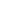 Message Sent By
Laura Wilson (Police, Corporate communications, HQ)